§2872.  Tax imposed; fiscal years beginning 2002Beginning July 1, 2002, in addition to all other fees and taxes assessed or imposed by the Maine Revised Statutes, a tax is imposed annually against each residential treatment facility and nursing home located in the State and calculated as follows.  [PL 2003, c. 467, §5 (RPR).]1.  Residential treatment facilities.  The tax imposed on a residential treatment facility under this section is calculated as follows:A.  For the state fiscal year beginning July 1, 2002, the tax imposed against each residential treatment facility is equal to 6% of its annual gross patient services revenue for the state fiscal year;  [PL 2003, c. 467, §5 (NEW).]B.  For facility fiscal years beginning on or after July 1, 2002 and before July 1, 2003, the tax imposed against each residential treatment facility in addition to the tax imposed pursuant to paragraph A is equal to 6% of its gross patient services revenue for that portion of the facility fiscal year occurring after June 30, 2003;  [PL 2007, c. 539, Pt. X, §1 (AMD).]C.  For whole or partial facility fiscal years beginning on or after July 1, 2003 and before January 1, 2008, the tax imposed against each residential treatment facility is equal to 6% of its annual gross patient services revenue for the corresponding whole or partial facility fiscal year;  [PL 2011, c. 411, §1 (AMD).]D.  For whole or partial facility fiscal years beginning on or after January 1, 2008 and before October 1, 2011, the tax imposed against each residential treatment facility is equal to 5.5% of its annual gross patient services revenue for the corresponding whole or partial facility fiscal year; and  [PL 2011, c. 411, §2 (AMD).]E.  Beginning October 1, 2011 for any partial facility fiscal year and for whole facility fiscal years beginning on or after October 1, 2011, the tax imposed against each residential treatment facility is equal to 6% of its annual gross patient services revenue for the corresponding whole or partial facility fiscal year.  [PL 2011, c. 411, §3 (NEW).][PL 2011, c. 411, §§1-3 (AMD).]2.  Nursing homes.  The tax imposed on a nursing home under this section is calculated as follows:A.  For the state fiscal year beginning July 1, 2002, the tax imposed against each nursing home is equal to 6% of its annual net operating revenue for the state fiscal year;  [PL 2003, c. 467, §5 (NEW).]B.  For facility fiscal years beginning on or after July 1, 2002 and before July 1, 2003, the tax imposed against each nursing home in addition to the tax imposed pursuant to paragraph A is equal to 6% of its net operating revenue for that portion of the facility fiscal year occurring after June 30, 2003;  [PL 2007, c. 539, Pt. X, §2 (AMD).]C.  For whole or partial facility fiscal years beginning on or after July 1, 2003 and before January 1, 2008, the tax imposed against each nursing home is equal to 6% of its annual net operating revenue for the corresponding whole or partial facility fiscal year;  [PL 2011, c. 411, §4 (AMD).]D.  For whole or partial facility fiscal years beginning on or after January 1, 2008 and before October 1, 2011, the tax imposed against each nursing home is equal to 5.5% of its annual net operating revenue for the corresponding whole or partial facility fiscal year; and  [PL 2011, c. 411, §5 (AMD).]E.  Beginning October 1, 2011 for any partial facility fiscal year and for whole facility fiscal years beginning on or after October 1, 2011, the tax imposed against each nursing home is equal to 6% of its annual net operating revenue for the corresponding whole or partial facility fiscal year.  [PL 2011, c. 411, §6 (NEW).][PL 2011, c. 411, §§4-6 (AMD).]The tax imposed by this section is an obligation of the provider pursuant to section 2873 and may not be billed to a patient as a separately stated charge.  [PL 2003, c. 467, §5 (RPR).]SECTION HISTORYPL 2001, c. 714, §CC3 (NEW). PL 2001, c. 714, §CC8 (AFF). PL 2003, c. 467, §5 (RPR). PL 2007, c. 539, Pt. X, §§1, 2 (AMD). PL 2011, c. 411, §§1-6 (AMD). The State of Maine claims a copyright in its codified statutes. If you intend to republish this material, we require that you include the following disclaimer in your publication:All copyrights and other rights to statutory text are reserved by the State of Maine. The text included in this publication reflects changes made through the First Regular and First Special Session of the 131st Maine Legislature and is current through November 1, 2023
                    . The text is subject to change without notice. It is a version that has not been officially certified by the Secretary of State. Refer to the Maine Revised Statutes Annotated and supplements for certified text.
                The Office of the Revisor of Statutes also requests that you send us one copy of any statutory publication you may produce. Our goal is not to restrict publishing activity, but to keep track of who is publishing what, to identify any needless duplication and to preserve the State's copyright rights.PLEASE NOTE: The Revisor's Office cannot perform research for or provide legal advice or interpretation of Maine law to the public. If you need legal assistance, please contact a qualified attorney.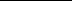 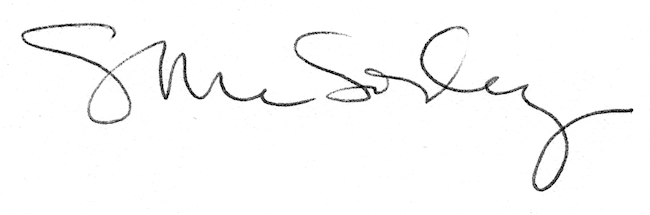 